School handbook and agreement issued in academic year 2019/20.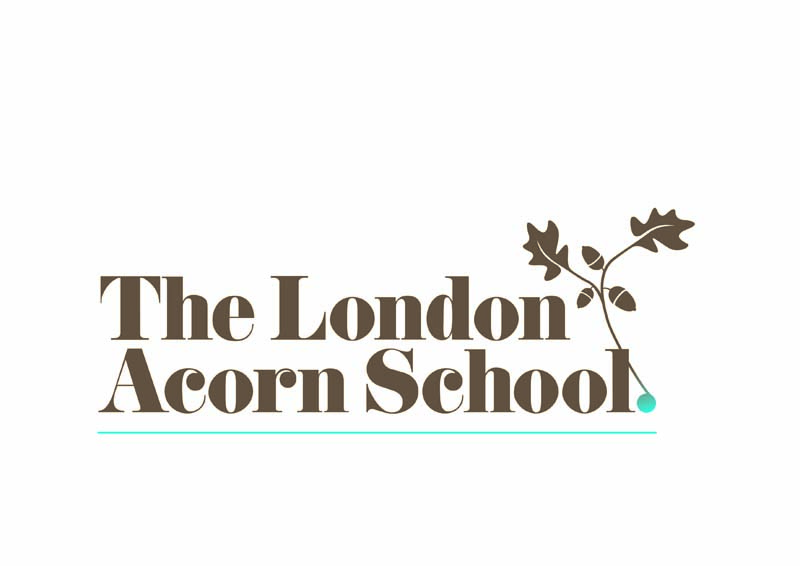 School Handbook and agreementHow school families & staff work in partnership to support children’s learning and wellbeing.www.thelondonacornschool.co.uk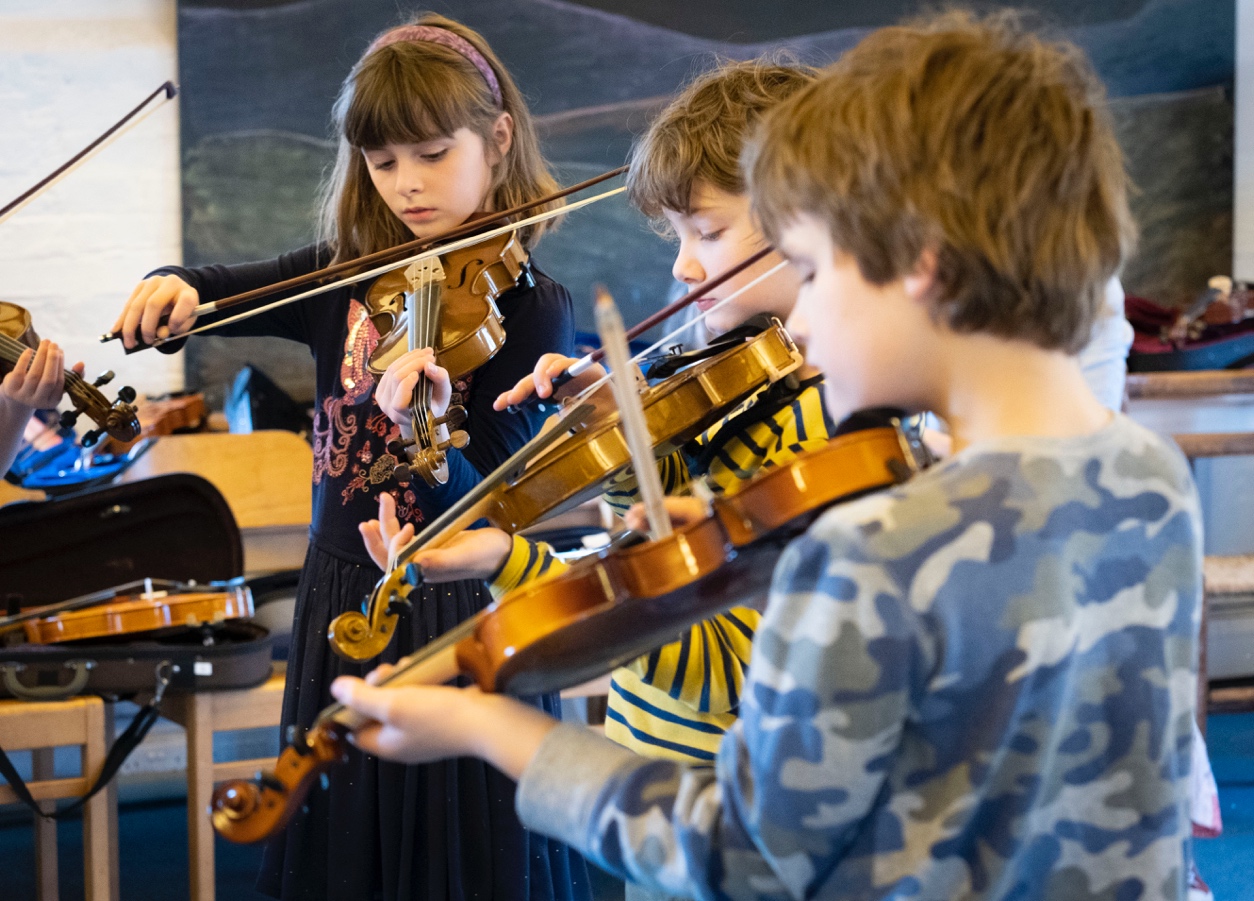 Our school/family agreementOur school/family agreementOur school/family agreementOur school/family agreementOur school/family agreementFamily of:Child nameChild nameFamily/ School partnership agreement:If I have any concerns (no matter how small), I will raise them with our class teacher or head teacher. If I have any serious concerns or complaints I will follow the school policy (published on the school website) to address these. I will not publicise or broadcast complaints or concerns  without giving the school reasonable opportunity to respond using the complaints procedure. I understand that persistent breaches of this agreement or total failure to comply may result in a termination of contract by the school and withdrawal from school classes.I will support all school staff as they strive their best to fulfil the obligations of the school set out in the right hand boxes at the end of each section of the handbook.Family Finance Agreement:I agree to make appropriate arrangements with the school office to pay school fees promptly and ensure that prompt payment is sustained.If my family departs the school, I understand that one full term’s notice is required, or payment in lieu, to recover any deposit. Finance terms and conditions on the school website.I understand that any extra educational support necessary for my child, or optional coaching sessions (ie. Music), will be subject to additional charge.School agreement: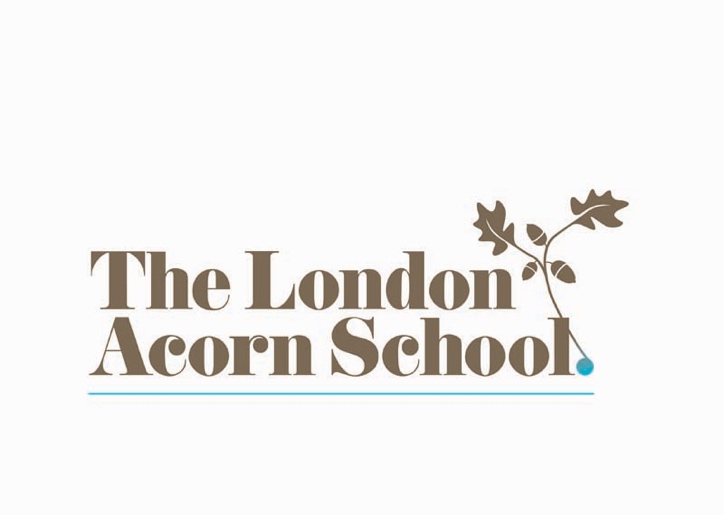 Morden Cottage
Morden Hall Park
London SM4 5JDTel: +44 (0)20 8544 9769www.thelondonacornschool.co.ukinfo@thelondonacornschool.co.ukThe London Acorn School CIC is a not for profit Community Interest Company registered in England as company no. 8266022Independent school registration number 315/60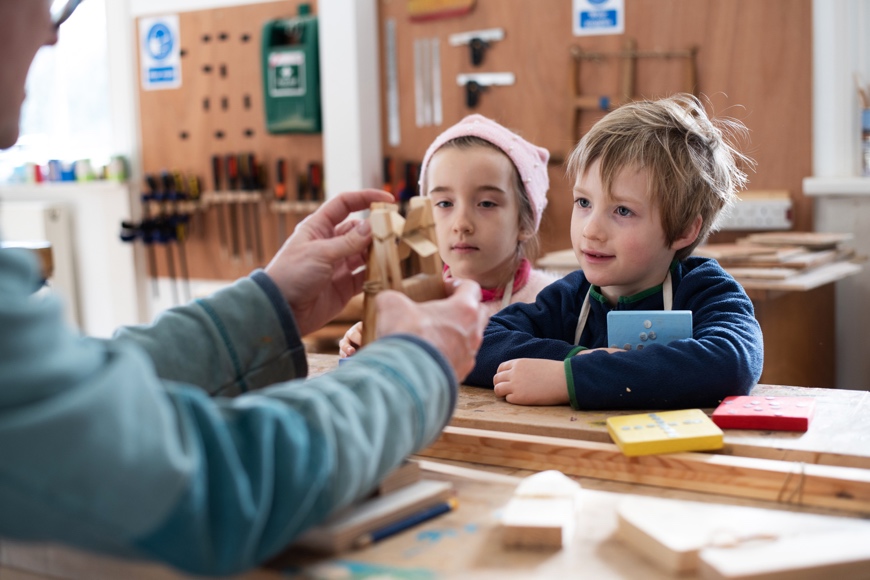 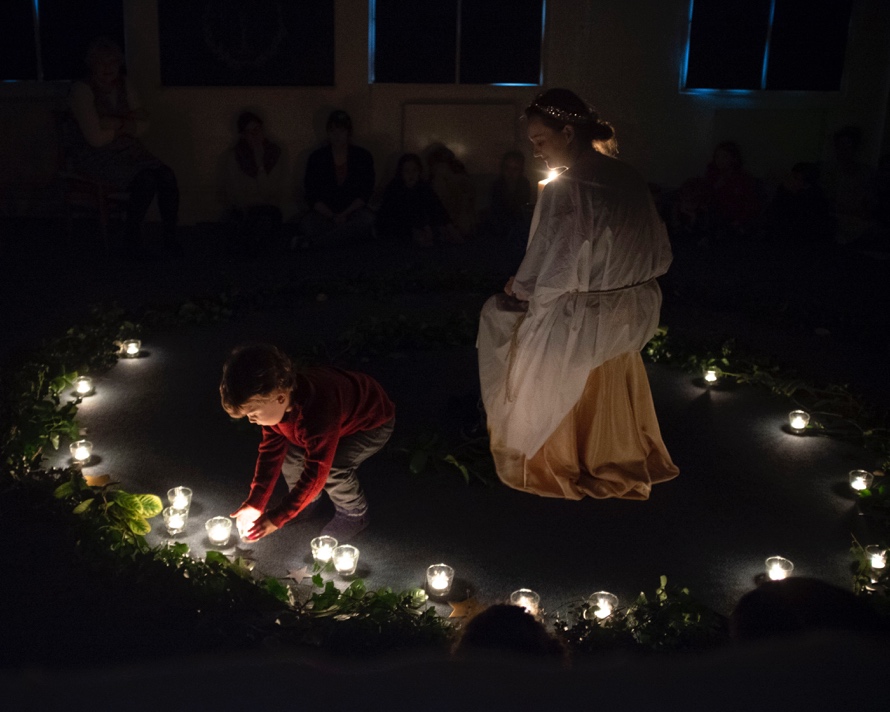 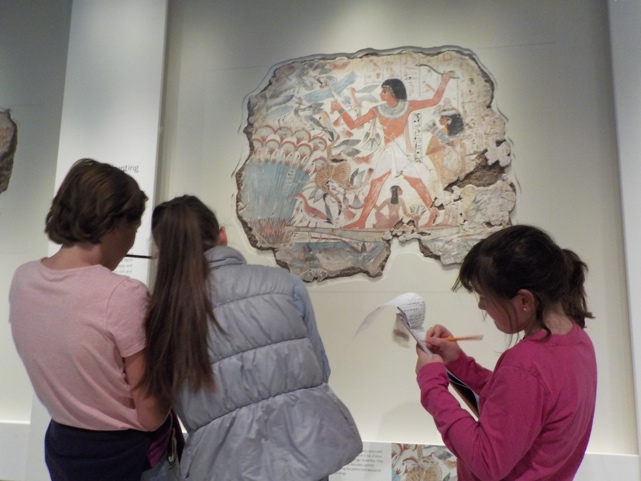 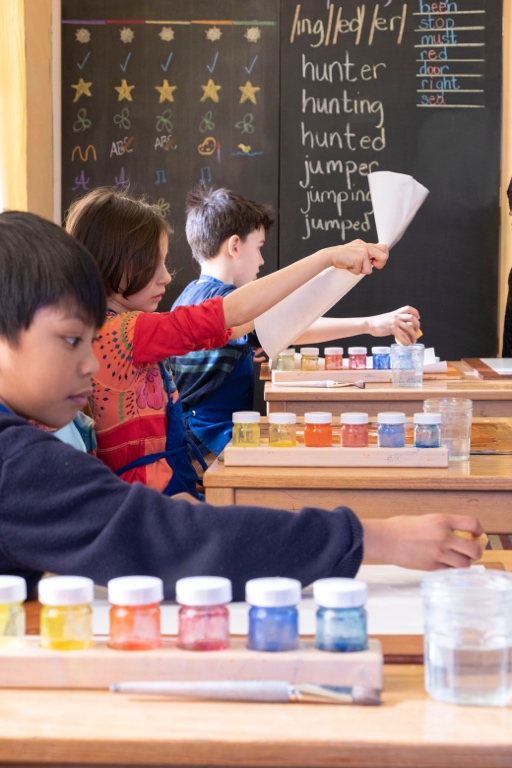 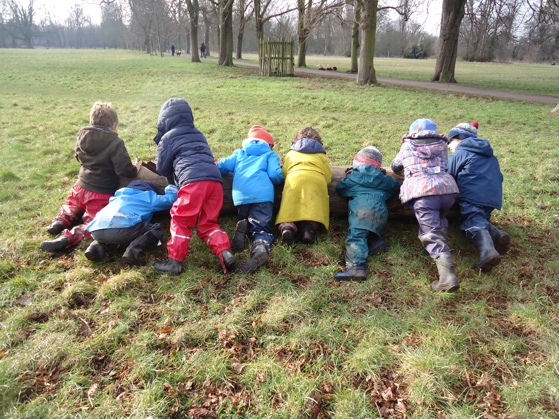 This handbook is the copyright of The London Acorn School 2019. Further copies are available from the school office.